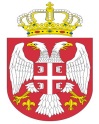  Република СрбијаАутономна Покрајина Војводина							ОПШТИНСКА УПРАВА ОПШТИНЕ ОЏАЦИ       			Одељење за урбанизам, стамбено-комуналне иимовинско-правне послове   		Број: ROP-ODZ-7411-ISAW-2/2022Заводни број: 351-218/2022-01Дана: 28.04.2022. године      О Џ А Ц ИОдељење за урбанизам, стамбено-комуналне и имовинско-правне послове, поступајући по захтеву инвеститора, Манојловић Огњен из Оџака, ул. Иве Лоле Рибара бр. 35, Хорват Тибор из Оџака, ул. Војводе Путника бр. 25 и Петровић Јелица из Оџака, ул. Војводе Путника бр. 25 за издавање Решења, на основу члана 8ђ., члана 134. и члана 145. став 1. Закона о планирању и изградњи („Сл.гласник РС“,број 72/09, 81/09-испр., 24/2011, 121/2012, 42/2013- одлука УС, 50/2013- одлука УС, 98/2013-одлука УС, 132/2014, 145/14, 83/18, 31/19, 37/19 др закон, 9/20 и 52/21), члана 28. и 29. Правилника о поступку спровођења обједињене процедуре електронским путем („Сл.гласник РС“ 68/19), члана 81. став 1. тачка 3. Статута општине Оџаци („Сл. лист општине Оџаци“, број 2/19), члана 19. Одлуке о организацији Општинске управе општине Оџаци („Службени лист општине Оџаци“, број 20/2017), Решења број 03-19-10-2/2021-02  и члана 136. Закона о општем управном поступку („Службени гласник РС“, број 18/16 и 95/18 аутентично тумачење), доноси:Р Е Ш Е Њ ЕОДОБРАВА СЕ Манојловић Огњену из Оџака, ул. Иве Лоле Рибара бр. 35, Хорват Тибору из Оџака, ул. Војводе Путника бр. 25 и Петровић Јелици из Оџака, ул. Војводе Путника бр. 25, изградња прикључка на фекалну канализациону мрежу и унутрашње инсталације фекалне канализације од септичке јаме стамбене зграде са четири стана П+0 на катастарској парцели број 1492 к.о. Оџаци, укупне површине 791 m2. Oбјекат је категорије Г, класификационе ознаке 222311.Саставни део овог Решења су: Локацијски услови број: ROP-ODZ-7411-LOC-1/2022 од 11.04.2022. године;Идејни пројекат израђен под бројем ИДП 03/2022, март 2022. године, од стране  КД „Стат“ Оџаци, одговорно лице Слободан Томчић, главни пројектант Слободан Томчић, дипл.инж.грађ., лиценца ИКС бр. 311 2399 03.Предрачунска вредност радова износи 100.000,00 динара.На основу Одлуке о утврђивању доприноса за уређивање грађевинског земљишта („Сл. лист општине Оџаци“, бр. 4/15 и 14/17, доприноси за уређивање грађевинског земљишта се не обрачунавају.Обавезује се инвеститор да најкасније осам дана пре почетка извођења радова, пријави почетак извођења радова надлежном органу. По завршетку изградње, односно извођењу радова из члана 1. овог решења, на захтев инвеститора, надлежни орган може издати употребну дозволу.Орган надлежан за доношење решења не упушта се у оцену техничке документације која чини саставни део решења, те у случају штете настале као последица примене исте, за коју се накнадно утврди да није у складу са прописима и правилима струке, за штету солидарно одговарају пројектант који је израдио и потписао техничку документацију и инвеститор радова.О б р а з л о ж е њ еМанојловић Огњен из Оџака, ул. Иве Лоле Рибара бр. 35, Хорват Тибор из Оџака, ул. Војводе Путника бр. 25 и Петровић Јелица из Оџака, ул. Војводе Путника бр. 25, преко пуномоћника, Томчић Слободана из Оџака, обратили су се овом органу захтевом, у форми електронског документа, за издавање Решења за објекат ближе описан у диспозитиву овог решења.Уз захтев, подносилац захтева је доставио:Главна свеска идејног пројекта израђена под бројем ИДП 03/202, март 2022. године, од стране  КД „Стат“ Оџаци, одговорно лице Слободан Томчић, главни пројектант Слободан Томчић, дипл.инж.грађ., лиценца ИКС бр. 311 2399 03, Идејни пројекат – 3 – пројекат канализације, израђен под бројем ИДП 03/202, март 2022. године, од стране  КД „Стат“ Оџаци, одговорно лице Слободан Томчић, главни пројектант Слободан Томчић, дипл.инж.грађ., лиценца ИКС бр. 311 2399 03;Пуномоћ- овлашћење за подношење захтева;Графички прилози техничке документације у dwg формату;Решење Одељења за инвестиције број: 03-22-11-1/2022-06 од 26.04.2022. године;Доказ о уплати таксе и накнаде за Централну евиденцију;Препис листа непокретности број 4700 к.о. Оџаци.	Поступајући по захтеву, овај орган је извршио проверу испуњености формалних услова и утврдио да су формални услови из члана 28. Правилника о поступку спровођења обједињене процедуре електронским путем („Сл.гласник РС“, бр. 68/19) испуњени. На основу напред утврђеног, а у складу са чланом 145. Закона о планирању и изградњи („Сл.гласник РС“,број 72/09, 81/09-испр., 24/2011, 121/2012, 42/2013- одлука УС, 50/2013- одлука УС, 98/2013-одлука УС, 132/2014, 145/14, 83/18, 31/19, 37/19 др закон, 9/20 и 52/21), донето је решење као у диспозитиву.	ПОУКА О ПРАВНОМ ЛЕКУ: Против овог решења може се изјавити жалба у року од 8 дана од дана пријема истог, кроз Централни информациони систем за електронско поступање у оквиру обједињене процедуре, Покрајинском секретаријату за eнергетику, грађевину и саобраћај у Новом Саду, ул. Булевар Михајла Пупина број 16.  Обрадио:дипл.правник Светлана Јовановић							             Руководилац Одељења,                                                                                 дипл.инж.грађ. Татјана Стаменковић